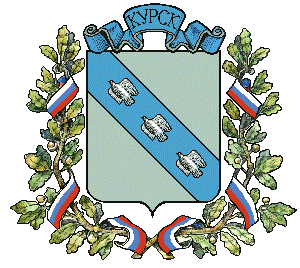 ГЛАВА ГОРОДА КУРСКАКурской областиРАСПОРЯЖЕНИЕ«20» мая 2022 года                                                                                № 12-рО назначении публичных слушаний по вопросам                           градостроительной деятельности в городе КурскеВ соответствии со статьей 39 Градостроительного кодекса Российской Федерации, Положением о порядке организации и проведения публичных слушаний по вопросам  градостроительной  деятельности на  территории   города Курска, утвержденным решением Курского городского Собрания                 от 15 августа 2017 года № 226-5-РС, административным регламентом                        по предоставлению муниципальной услуги «Предоставление разрешения              на условно разрешенный вид использования земельного участка», утвержденным постановлением Администрации города Курска                                             от 6 мая 2022 года № 245, в целях соблюдения права человека                                     на благоприятные условия жизнедеятельности, прав и законных интересов правообладателей земельных участков и объектов капитального строительства:  Назначить проведение собрания участников публичных слушаний    по вопросам градостроительной деятельности на 9 июня 2022 года согласно приложению к настоящему распоряжению.Срок проведения публичных слушаний – 1 месяц со дня        оповещения жителей города Курска в установленном порядке о времени                     и месте их проведения до дня опубликования заключения о результатах публичных слушаний. Место проведения собрания участников публичных слушаний –     актовый зал комитета архитектуры и градостроительства города Курска,                   по адресу: город Курск,  ул. Ленина, 69.С информационными материалами по предмету публичных          слушаний можно ознакомиться на экспозиции по следующему адресу:                         г. Курск, ул. Ленина, 69 (комитет архитектуры и градостроительства города Курска, кабинет № 201) в течение проведения публичных слушаний, понедельник-четверг 14:00-17:00, пятница 14:00-16:30. Комиссии по подготовке проекта правил землепользования                                 и застройки города Курска и иной градостроительной документации обеспечить выполнение организационных мероприятий по проведению публичных слушаний и подготовку заключения о результатах публичных слушаний.Управлению информации и печати Администрации города Курска                 (Степаненко Т.Д.) обеспечить опубликование настоящего распоряжения                в газете «Городские известия».Управлению делами Администрации города Курска обеспечить размещение настоящего распоряжения на официальном сайте Администрации города Курска в информационно-телекоммуникационной сети «Интернет».      Распоряжение вступает с силу со дня его подписания.Глава города Курска		И. КуцакПРИЛОЖЕНИЕк распоряжениюГлавы города Курскаот «20» мая 2022 года№ 12-р№п/пФ.И.О.заявителяПредмет публичных слушанийПеречень информационных материаловТерриториальная зонаДата публичных слушанийВремяПредложения и замечания по предмету публичных слушанийУчастники публичных слушаний1Комитет по управлению муниципальным имуществом города КурскаПо проекту решения                  о предоставлении разрешения                 на условно разрешенный вид использования земельных участков:с кадастровым номером 46:29:103214:998, площадью 936 кв.м, расположенного по адресу: г. Курск,                     ул. 3-я Кислинская, 74/1;с кадастровым номером 46:29:103214:999, площадью 867 кв.м, расположенного   по адресу: г. Курск,                  ул. 3-я Кислинская, 74/2;с кадастровым номером 46:29:103214:1002, площадью 781 кв.м, расположенного по адресу: г. Курск,            ул. 3-я Кислинская, 74/3;с кадастровым номером 46:29:103214:1001, площадью 954 кв.м, расположенного по адресу: г. Курск,  ул. 3-я Кислинская, 74/4;с кадастровым номером 46:29:103214:997, площадью 751 кв.м, расположенного по адресу: г. Курск,                 ул. 3-я Кислинская, 74/6;с кадастровым номером 46:29:103214:1000, площадью 978 кв.м, расположенного по адресу: г. Курск,     ул. 3-я Кислинская, 74/7 – «Для индивидуального жилищного строительства» -                     код 2.1.Схема расположения земельного участка М 1:2000.Территориальная зона «Ж-4» –   для многоквартирных жилых домов высокой этажности (9 этажей и более), ограниченная ул.  Кислинская 3-я,ул. Кислинская 1-я, ул. Степная 1-я,проезд Магистральный. 9 июня 2022 г.15 час. 00 мин.Направлять в комитет архитектуры                              и градостроительства города Курска    по 19 июня 2022 года включительно в письменной форме                     по адресу: г. Курск, ул. Ленина, 69,                                в форме электронного документа в адрес организатора публичных слушаний – komarh46@mail.ru;в устной форме – в ходе проведения собрания участников публичных слушаний. Участники публичных слушаний при внесении замечаний и предложений                          в целях идентификации представляют сведения о себе с приложением копий документов, подтверждающих такие сведения (фамилию, имя, отчество (при наличии), дату рождения, адрес места жительства (регистрации) –              для физических лиц; наименование, основной              государственный регистрационный номер, место нахождения и адрес –   для юридических лиц.Граждане, постоянно проживающиев пределах территориальной зоны, в границах которой расположен земельный участок или объект капитального строительства,          в отношении которых подготовлены данные проекты, правообладатели находящихся                в границах этой территориальной зоны земельных участков и (или) расположенных на них объектов капитального строительства, граждане, постоянно проживающие в границах земельных участков, прилегающих                                                   к земельному участку,                               в отношении которого подготовлены данные проекты, правообладатели таких земельных участков или расположенных на них объектов капитального строительства, правообладатели помещений, являющихся частью объекта капитального строительства,                    в отношении, которого подготовлены данные проекты. Участники публичных слушаний в целях идентификации представляют сведения о себе (фамилию, имя, отчество (при наличии), дату рождения, адрес места жительства (регистрации) -       для физических лиц; наименование, основной государственный регистрационный номер, место нахождения и адрес - для юридических лиц) с приложением документов, подтверждающих такие сведения. Участники публичных слушаний, являющиеся правообладателями соответствующих земельных участков и (или) расположенных     на них объектов капитального строительства и (или) помещений, являющихся частью указанных объектов капитального строительства, также представляют сведения соответственно о таких земельных участках, объектах капитального строительства, помещениях, являющихся частью указанных объектов капитального строительства,   из Единого государственного реестра недвижимости и иные документы, устанавливающие или удостоверяющие их права                        на такие земельные участки, объекты капитального строительства, помещения, являющиеся частью указанных объектов капитального строительства.